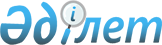 Об утверждении ставок платы за пользование водными ресурсами из поверхностных источников области Ұлытау на 2023 годРешение маслихата области Ұлытау от 16 июня 2023 года № 3/39. Зарегистрировано в Департаменте юстиции области Ұлытау 22 июня 2023 года № 32-20
      В соответствии со статьей 569 Кодекса Республики Казахстан "О налогах и других обязательных платежах в бюджет (Налоговый кодекс)", подпунктом 5) статьи 38 Водного кодекса Республики Казахстан, с пунктом 5 статьи 6 Закона Республики Казахстан "О местном государственном управлении и самоуправлении в Республике Казахстан" маслихат области Ұлытау РЕШИЛ:
      1. Утвердить прилагаемые ставки платы за пользование водными ресурсами из поверхностных источников области Ұлытау на 2023 год.
      2. Настоящее решение вводится в действие по истечении десяти календарных дней после дня его первого официального опубликования. Ставки платы за пользование водными ресурсами из поверхностных источников области Ұлытау на 2023 год
					© 2012. РГП на ПХВ «Институт законодательства и правовой информации Республики Казахстан» Министерства юстиции Республики Казахстан
				
      Председатель маслихата области Ұлытау

Б. Шингисов
Приложение к
решению
маслихата области
Ұлытау
от 16 июня 2023 года
№ 3/39
№ пп
Вид специального водопользования
Единица измерения
Ставка платы на 2023 год, тенге
I.
Бассейны рек Нура, Сарысу, Кенгир
Бассейны рек Нура, Сарысу, Кенгир
Бассейны рек Нура, Сарысу, Кенгир
1.
Жилищно - эксплуатационные и коммунальные услуги
тенге/1000 кубический метр
205,77
2.
Промышленность, включая теплоэнергетику
тенге/1000 кубический метр
587,04
3.
Сельское хозяйство (с учетом понижающего коэффициента - 0,5)
тенге/1000 кубический метр
84,73
4.
Прудовые хозяйства, осуществляющие забор из водных источников
тенге/1000 кубический метр
160,38
5.
Гидроэнергетика
тенге/ 1000 килоВатт час
-
6.
Водный транспорт
тенге/1000 тонна километр
-
I I
Бассейны рек Тургай, Тобол, Иргиз
Бассейны рек Тургай, Тобол, Иргиз
Бассейны рек Тургай, Тобол, Иргиз
1.
Жилищно - эксплуатационные и коммунальные услуги
тенге/1000 кубический метр
184,59
2.
Промышленность, включая теплоэнергетику
тенге/1000 кубический метр
526,52
3.
Сельское хозяйство (с учетом понижающего коэффициента - 0,5)
тенге/1000 кубический метр
72,62
4.
Прудовые хозяйства, осуществляющие забор из водных источников
тенге/1000 кубический метр
145,25
5.
Гидроэнергетика
тенге/ 1000 килоВатт час
-
6.
Водный транспорт
тенге/1000 тонна километр
-